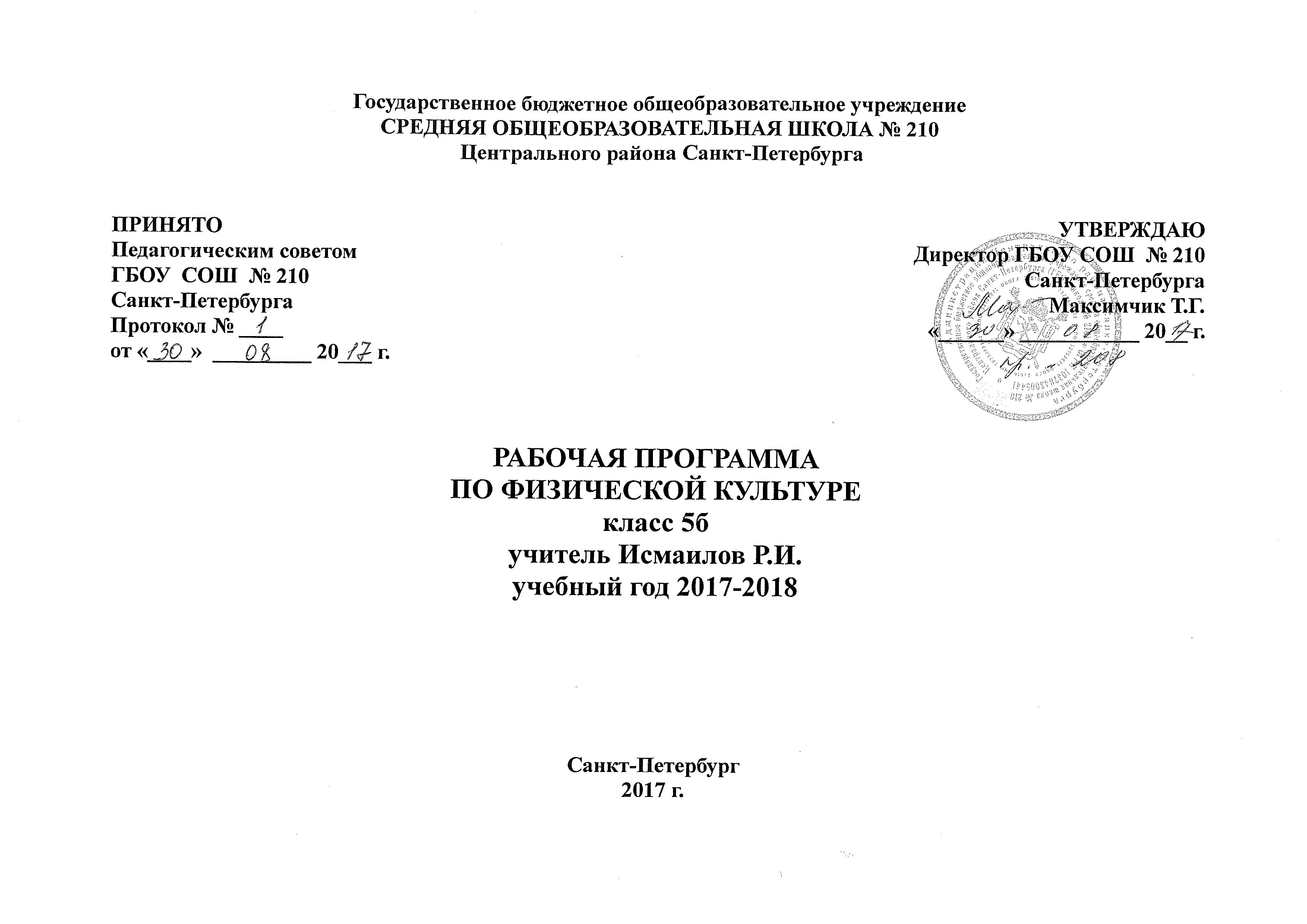 ПОЯСНИТЕЛЬНАЯ ЗАПИСКА к рабочей программе по физической культуре для учащихся 5 классовРабочий план разработан на основе Примерной программы и авторской программы «Комплексная программа физического воспитания учащихся 1-11 классов» В. И. Ляха, А. А. Зданевича (М.: Просвещение, 2012).В соответствии с ФБУПП учебный предмет «Физическая культура» вводится как обязательный предмет в средней школе, на его преподавание отводится 102  часа в год.Для прохождения программы в учебном процессе можно использовать следующие учебники:Виленский, М. Я. Физическая культура. 5-7 кл. : учеб. для общеобразовательных учреждений / М. Я. Виленский, Т. Ю. Торочкова, И. М. Туревский ; под общ. ред. М. Я. Виленского. - М. : Просвещение, 2012.В программе В. И. Ляха, А. А. Зданевича программный материал делится на две части - базовую и вариативную. В базовую часть входит материал в соответствии с федеральным компонентом учебного плана, региональный компонент (лыжная подготовка заменяется кроссовой и модулем ОБЖ). Базовая часть выполняет обязательный минимум образования по предмету «Физическая культура». Вариативная часть включает в себя программный материал по баскетболу. Программный материал усложняется по разделам каждый год за счет увеличения сложности элементов на базе ранее пройденных. Для прохождения теоретических сведений можно выделять время как в процессе уроков, так и отдельно один час в четверти.Важной особенностью образовательного процесса в основной школе является оценивание учащихся. Оценивание учащихся предусмотрено как по окончании раздела, так и по мере освоения умений и навыков. По окончании основной школы учащийся должен показать уровень физической подготовленности не ниже результатов, приведенных в разделе «Демонстрировать», что соответствует обязательному минимуму содержания образования. По окончании основной школы учащийся сдает дифференцированный зачет.Распределение учебного времени прохождения программного материала по физической культуре (5-9 классы)1. Основы знаний о физической культуре, умения и навыки; приемы закаливания, способы саморегуляции и самоконтроля.Естественные основы.5-6 классы. Влияние возрастных особенностей организма и его двигательной функции на физическое развитие и физическую подготовленность школьников. Защитные свойства организма и профилактика средствами физической культуры.Социально-психологические основы.5-6 классы. Решение задач игровой и соревновательной деятельности с помощью двигательных действий. Гигиенические основы организации самостоятельных занятий физическими упражнениями, обеспечение их общеукрепляющей и оздоровительной направленности, предупреждение травматизма и оказание посильной помощи при травмах и ушибах. Анализ техники физических упражнении, их освоение и выполнение по показу. Ведение тетрадей самостоятельных занятий физическими упражнениями, контроля за функциональным состоянием организма.Культурно-исторические основы.5-6 классы. Основы истории возникновения и развития Олимпийского движения, физической культуры и отечественного спорта.Приемы закаливания.5-6 классы. Воздушные ванны (теплые, безразличные, прохладные, холодные, очень холодные). Солнечные ванны (правила, дозировка).Подвижные игры.Волейбол5-9 классы. Терминология избранной игры. Правила и организация проведения соревнований по баскетболу. Техника безопасности при проведении соревнований и занятий. Подготовка места занятий. Помощь в судействе. Организация и проведение подвижных игр и игровых заданий.Баскетбол5-9 классы. Терминология избранной игры. Правила и организация проведения соревнований по баскетболу. Техника безопасности при проведении соревнований и занятий. Подготовка места занятий. Помощь в судействе. Организация и проведение подвижных игр и игровых заданий.Гимнастика с элементами акробатики.5-7 классы. Значение гимнастических упражнений для сохранения правильной осанки, развитие силовых способностей и гибкости. Страховка во время занятий. Основы выполнения гимнастических упражнений.Легкоатлетические упражнения.5-9 классы. Терминология легкой атлетики. Правила и организация проведения соревнований по легкой атлетике. Техника безопасности при проведении соревнований и занятий. Подготовка места занятий. Помощь в судействе.Кроссовая подготовка.5-9 классы. Правила и организация проведения соревнований по кроссу. Техника безопасности при проведении соревнований и занятий. Помощь в судействе.2. Демонстрировать.Задачи физического воспитания учащихся 5классов направлены:на содействие гармоническому развитию личности, укреплению здоровья учащихся, закреплению навыков правильной осанки, профилактику плоскостопия; на содействие гармоническому развитию, выбору устойчивости к неблагоприятным условиям внешней среды, воспитание ценностных ориентаций, на здоровый образ жизни;на обучение основам базовых видов двигательных действий;на дальнейшее развитие координационных и кондиционных способностей;на формирование знаний о личной гигиене, режиме дня, влиянии физических упражнений на состояние здоровья, работоспособность и развитие двигательных способностей на основе систем организма;на углубленное представление об основных видах спорта;на приобщение к самостоятельным занятиям физическими упражнениями и занятиям любимым видом спорта в свободное время;на формирование адекватной оценки собственных физических возможностей;на содействие развития психических процессов и обучение психической саморегуляции.№ п/пВид программного материалаКоличество часов (уроков)Количество часов (уроков)Количество часов (уроков)Количество часов (уроков)Количество часов (уроков)№ п/пВид программного материалаКлассКлассКлассКлассКласс№ п/пВид программного материалаVVIVIIVIIIIX1Базовая часть75757575751.1Основы знаний о физической культуреВ процессе урокаВ процессе урокаВ процессе урокаВ процессе урокаВ процессе урока1.2Спортивные игры (волейбол)18181818181.3Гимнастика с элементами акробатики18181818181.4Легкая атлетика21212121211.5Модуль ОБЖ999991.6Кроссовая подготовка999992Вариативная часть27272727272.1Баскетбол2727272727Итого:102102102102102Физические способностиФизические упражненияМальчикиДевочкиСкоростныеБег 60 м с высокого старта с опорой на руку, с.9,210,2СиловыеПрыжок в длину с места, см180165СиловыеЛазание по канату на расстояние 6 м, с.12-СиловыеПоднимание туловища, лежа на спине, руки за головой, количество раз—18К выносливостиБег 2000 м, мин8,5010,20К координацииПоследовательное выполнение пяти кувырков, с.10,014,0К координацииБроски малого мяча в стандартную мишень, м12,010,0№ п/пТема урокаТип урокаПланируемые результаты          Вид контроляДата Календарно-тематическое планирование 5 классКалендарно-тематическое планирование 5 классКалендарно-тематическое планирование 5 классКалендарно-тематическое планирование 5 классКалендарно-тематическое планирование 5 классКалендарно-тематическое планирование 5 классI четвертьI четвертьI четвертьI четвертьI четвертьI четвертьЛегкая атлетика (11ч)Легкая атлетика (11ч)Легкая атлетика (11ч)Легкая атлетика (11ч)Легкая атлетика (11ч)Легкая атлетика (11ч)1Инструктаж по ОТ. Высокий старт.Изучение нового материалаНаучится вести себя на уроке и соблюдать подготовку формы к уроку.Текущий01.092Высокий старт. Бег с ускорением.Совершенствования. Научится вести себя на уроке и соблюдать подготовку формы к уроку.Текущий05.093Высокий старт. Круговая эстафета. Совершенствование.Научиться бегу с ускорением.Текущий06.094Бег с ускорением.   Финиширование.Совершенствование.Описывать технику бега на короткие дистанции.Текущий.08.095Бег на результат.60м.Учетный Знать 4 фазы бега на короткие дистанции.Бег 60 м; м- «5» -10,2с; «4»-11,4с; «3»-11,4с; д.: «5» -10,9с; «4»-10,9с; «3»-11,6с;12.096Прыжок в длину с разбега. Метание.Изучение нового материала.Знать 4 фазы прыжка в длину с разбега. И 3 фазы метания.Текущий.13.097Прыжок в длину, отталкивание. Метание.КомбинированныйЗнать технику отталкивания и технику броска.Текущий15.098Прыжок в длину с разбега. Приземление. Метание.СовершенствованияЗнать технику приземления и упражнения для улучшения техники метания.Текущий19.099Прыжок в длину с разбега. Приземление. Метание.УчетныйЗнать упражнения для улучшения техники прыжков и метания.Текущий20.0910Бег 1000 м. Развитие выносливости.Изучение нового материалаЗнать команды, подаваемые при беге на длинные дистанции.Текущий22.0911Прыжок в длину с места. Метание.СовершенствованияЗнать легкоатлетические упражнения для улучшения техники прыжков.26.09Баскетбол (14ч)Баскетбол (14ч)Баскетбол (14ч)Баскетбол (14ч)Баскетбол (14ч)Баскетбол (14ч)12Инструктаж по ОТ на уроках баскетбола.Изучение нового 
материалаЗнать правила безопасности в баскетболе.Текущий27.0913Ведение на месте. Ловля и передача на месте в парах.КомплексныйЗнать, как воздействует игра в баскетбол на организм человека.Текущий29.0914Бросок после ловли. Мини баскетбол.КомплексныйЗнать основные правила игры в мини-баскетбол.Текущий03.1015Остановка прыжком. Повороты на месте.Комплексный Знать для чего применяются повороты на месте. Текущий04.1016Остановка прыжком. Мини баскетбол.КомплексныйЗнать основные правила игры в мини-баскетбол.Текущий06.1017Ловля в парах с шагом. Мини-баскетбол.КомплексныйЗнать основные правила игры в мини-баскетбол.Текущий10.1018Ловля и передача в круге. Бросок от головы.Изучение новогоматериалаЗнать способы бросков в баскетболе.Текущий11.1019 Ловля и передача в круге. Бросок от головы.КомплексныйКак правильно выполнять бросок от головыТекущий13.1020Ведение с изменением скорости.Изучениенового материалаЗнать для чего применяют ведение с изменением скорости Текущий17.1021Ведение с изменением скорости.Изучениенового материала-соблюдать правила поведения и предупреждения травматизма во время занятий упражнениями с мячомТекущий18.1022Бросок двумя снизу.Изучениенового материалаЗнать технические действия в игре.Текущий20.1023Игра в мини-баскетбол. РДК.Изучениенового материалаЗнать технические действия в игре.Текущий24.1024Ведение с изменением скорости. Игра.КомплексныйЗнать технические действия в игре.Текущий25.1025Ведение с изменением высоты отскока. Игра.КомплексныйЗнать, когда применять ведение с разной высотой отскока.Текущий27.10II четвертьГимнастика (17ч)II четвертьГимнастика (17ч)II четвертьГимнастика (17ч)II четвертьГимнастика (17ч)II четвертьГимнастика (17ч)27.1026Инструкция по ОТ на уроках гимнастики.Изучениенового материалаНаучатся:- соблюдать правила поведения и предупреждения травматизма во время физкультурных занятий;- выполнять упражнения с гимнастическими палками на месте и в продвиженииТекущий08.1127Строевые упражнения. ОРУ. Висы, упражнения в висах.КомплексныйНаучатся:- правильно Выполнять  перестроения дляРазвития координации движений в различных ситуациях;Контрольдвигательных качеств(подъем туловища)10.1128Строевые упражнения. ОРУ. Висы, упражнения в висах.КомплексныйНаучатся:- выполнять упражнения для развития силыТекущий14.1129Строевые упражнения. ОРУ. Подтягивания в висе.УчетныйНаучатся:- выполнять упражнения для развития силыТекущий15.1130ОРУ. Упражнения в равновесии. Изучение нового 
материалаИзучениенового 
материалаНаучатся:- выполнять упражнения для развития координации.Контроль двигательных качеств (подтягивание на перекладине)17.1131ОРУ. Упражнения в равновесии.КомплексныйНаучатся:- выполнять упражнения для развития координации.Текущий21.1132ОРУ с предметами. Упражнения в равновесии.КомплексныйНаучатся:- выполнять упражнения для развития координации.Текущий22.1133ОРУ с предметами. Упражнения в равновесии.КомплексныйНаучатся:- выполнять упражнения для развития координации.Текущий24.1134Строевые упражнения. Кувырок вперёд. Эстафеты.Изучениенового 
материалаЗнать правила поведения и предупреждения травматизма во время занятий физическими упражнениями в акробатике.Текущий28.1135Строевые упражнения. Кувырок вперёд. Эстафеты.КомплексныйЗнать правила поведения и предупреждения травматизма во время занятий физическими упражнениями в акробатике.Текущий29.1136Строевые упражнения. ОРУ. Кувырки. РКС. Игра.КомплексныйЗнать правила поведения и предупреждения травматизма во время занятий физическими упражнениями в акробатике.Текущий01.1237ОРУ с предметами. Кувырки. РКС. Игра.КомплексныйЗнать правила поведения и предупреждения травматизма вовремя занятий физическими упражнениями в акробатике.Текущий05.1238ОРУ с предметами. Кувырки, стойка на лопатках.КомплексныйВыполнять акробатические Упражнения по образцу учителя и показулучших учеников.Текущий06.1239ОРУ с предметами. Кувырки, стойка на лопатках.УчетныйВыполнять акробатические упражненияпо образцу учителя и показу лучших учеников.Контроль двигательныхкачеств(наклон впередиз положения стоя)08.1240Вскок в упор присев. Соскок прогнувшись.Изучениенового материалаПрименять опорный прыжок для развития физических качеств.Текущий12.1241Вскок в упор присев. Соскок прогнувшись.КомплексныйПрименять опорный прыжок для развития физических качеств.Текущий13.1242Прыжок ноги врозь. Игра.КомплексныйПрименять опорный прыжок для развития физических качеств.Текущий15.1243Прыжок ноги врозь. Игра.УчетныйПрименять опорный прыжок для развития физических качеств.Текущий19.12Баскетбол (4ч)Баскетбол (4ч)Баскетбол (4ч)Баскетбол (4ч)Баскетбол (4ч)Баскетбол (4ч)44Инструктаж по ОТ по баскетболу. Ведение.КомплексныйСоблюдать правила поведения и предупреждения травматизма во время занятий физкультуройТекущий20.1245Ловля двумя от груди на месте и в парах.КомплексныйЗнать технику выполнения передачи.Текущий 22.1246Ловля двумя от груди на месте и в тройках. Игра.КомплексныйЗнать технику выполнения передачи.Контроль двигательных качеств (броски набивного мяча)26.1247Игра в мини-баскетбол. РДК.Изучениенового материалаИгра в мини-баскетбол. РДК.Изучениенового материала27.123 четвертьКроссовая подготовка (18ч)3 четвертьКроссовая подготовка (18ч)3 четвертьКроссовая подготовка (18ч)3 четвертьКроссовая подготовка (18ч)3 четвертьКроссовая подготовка (18ч)3 четвертьКроссовая подготовка (18ч)48Инструктаж по ОТ на уроках кроссовой подготовки.Изучениенового материалаНаучатся: выполнять легкоатлетические упражнения (бег); технически правильно держать корпус и руки в медленном беге в сочетании с дыханиемТекущий12.0149Равномерный бег. 10 мин.КомбинированныйНаучатся: выполнять легкоатлетические упражнения (бег); технически правильно держать корпус и руки в медленном беге в сочетании с дыханиемТекущий16.0150Равномерный бег. 11 мин.КомбинированныйНаучатся: выполнять легкоатлетические упражнения (бег); технически правильно держать корпус и руки в медленном беге в сочетании с дыханиемТекущий17.0151Равномерный бег. 12 мин.КомбинированныйНаучатся: выполнять легкоатлетические упражнения (бег); технически правильно держать корпус и руки в медленном беге в сочетании с дыханиемТекущий19.0152Равномерный бег. 12 мин.КомбинированныйНаучатся: выполнять легкоатлетические упражнения (бег); технически правильно держать корпус и руки в медленном беге в сочетании с дыханиемТекущий23.0153Равномерный бег. 12 мин.КомбинированныйНаучатся: выполнять легкоатлетические упражнения (бег); технически правильно держать корпус и руки в медленном беге в сочетании с дыханиемТекущий24.0154Равномерный бег. 13 мин.КомбинированныйНаучатся: выполнять легкоатлетические упражнения (бег); технически правильно держать корпус и руки в медленном беге в сочетании с дыханиемТекущий26.0155Равномерный бег.13 мин.КомбинированныйНаучатся: выполнять легкоатлетические упражнения (бег); технически правильно держать корпус и руки в медленном беге в сочетании с дыханиемТекущий30.0156. Равномерный бег. 14 мин.КомбинированныйНаучатся: выполнять легкоатлетические упражнения (бег); технически правильно держать корпус и руки в медленном беге в сочетании с дыханиемТекущий31.0157Равномерный бег. 14 мин.КомбинированныйНаучатся: выполнять легкоатлетические упражнения (бег); технически правильно держать корпус и руки в медленном беге в сочетании с дыханиемТекущий02.0258Равномерный бег. 15 мин.КомбинированныйНаучатся: выполнять легкоатлетические упражнения (бег); технически правильно держать корпус и руки в медленном беге в сочетании с дыханиемТекущий06.0259Равномерный бег. 15 мин.КомбинированныйНаучатся: выполнять легкоатлетические упражнения (бег); технически правильно держать корпус и руки в медленном беге в сочетании с дыханиемТекущий07.0260Равномерный бег. 16 мин.КомбинированныйНаучатся: выполнять легкоатлетические упражнения (бег); технически правильно держать корпус и руки в медленном беге в сочетании с дыханиемТекущий09.0261Равномерный бег. 16 мин.КомбинированныйНаучатся: выполнять легкоатлетические упражнения (бег); технически правильно держать корпус и руки в медленном беге в сочетании с дыханиемТекущий13.0262Равномерный бег. 16 мин.КомбинированныйНаучатся: выполнять легкоатлетические упражнения (бег); технически правильно держать корпус и руки в медленном беге в сочетании с дыханиемТекущий14.0263Равномерный бег. 17 мин.Ком бини рованныйНаучатся: выполнять легкоатлетические упражнения (бег); технически правильно держать корпус и руки в медленном беге в сочетании с дыханиемТекущий16.0264Равномерный бег. 18 мин.Ком бини рованныйНаучатся: выполнять легкоатлетические упражнения (бег); технически правильно держать корпус и руки в медленном беге в сочетании с дыханиемТекущий20.0265Равномерный бег. 18 мин.Применениезнаний и умений Научатся: выполнять легкоатлетические упражнения (бег); технически правильно держать корпус и руки в медленном беге в сочетании с дыханиемТекущий21.02Баскетбол (8ч)Баскетбол (8ч)Баскетбол (8ч)Баскетбол (8ч)Баскетбол (8ч)Баскетбол (8ч)66Инструктаж по ОТ по баскетболу.Изучениенового материалаЗнать правила игры в мини-баскетбол.Текущий27.0267Вырывание и выбивание мяча.СовершенствованияКогда целесообразно применять данные технические приёмы в игре.Текущий28.0268Вырывание и выбивание мяча.СовершенствованияКогда целесообразно применять данные технические приёмы в игре.Текущий02.0369Бросок одной от головы в движении.СовершенствованияЗнать траекторию полёта мяча.Текущий06.0370Бросок двумя от головы в движении.Изучениенового материалаЗнать траекторию полёта мяча.Текущий07.0371Взаимодействие двух игроков.КомплексныйНаучатся:- технически правильно выполнять упражнения с элементами баскетбола; - соблюдать правила взаимодействия с игрокамиТекущий09.0372Взаимодействие двух игроков.КомплексныйНаучатся:- технически правильно выполнять упражнения с элементами баскетбола; - соблюдать правила взаимодействия с игрокамиТекущий13.0373Нападение. Мини-баскетбол.КомплексныйЗнать правила игры в мини- баскетбол.Текущий14.03Волейбол (4ч)Волейбол (4ч)Волейбол (4ч)Волейбол (4ч)Волейбол (4ч)Волейбол (4ч)74Инструктаж ТБ по волейболуИзучениенового материалаЗнать правила техники безопасности.Текущий16.0375Стойка игрока, перемещения.СовершенствованияЗнать упражнения для освоения техники перемещений.Текущий20.0376Передача двумя руками сверху.СовершенствованияЗнать, как правильно выйти к мячу и выбрать исходное положение.21.0377Передача сверху над собой и вперёд.СовершенствованияЗнать, как правильно выйти к мячу и выбрать исходное положение.Текущий23.034 четвертьВолейбол (11ч)4 четвертьВолейбол (11ч)4 четвертьВолейбол (11ч)4 четвертьВолейбол (11ч)4 четвертьВолейбол (11ч)4 четвертьВолейбол (11ч)78Передача сверху над собой и вперёд.КомплексныйЗнать, как правильно выйти к мячу и выбрать исходное положение.Текущий03.0479Передача сверху над собой и после передачи вперёд.КомплексныйНаучатся:самостоятельно организовывать и проводить разминку; соблюдать правила взаимодействияс игрокамиТекущий04.0480Передача сверху над собой и после передачи вперёд.КомплексныйНаучатся:самостоятельно организовывать и проводить разминку; соблюдать правила взаимодействияс игрокамиТекущий06.0481Приём мяча снизу и после передачи над собой.КомплексныйНаучатся:самостоятельно организовывать и проводить разминку; соблюдать правила взаимодействияс игрокамиТекущий10.0482Приём мяча снизу и после передачи над собой.КомплексныйНаучатся:- выполнять передачи мяча через сетку и ловить высоко летящий мячТекущий 11.0483Приём мяча снизу над собой.КомплексныйЗнать правильную стойку волейболиста, постановку рук при приёме мяча.Текущий13.0484Приём мяча снизу над собой и на сетку.КомплексныйНаучатся:- технически правильно выполнять приём мяча снизу над собой и на сетку.Текущий17.0485Приём мяча снизу над собой и на сетку.КомплексныйНаучатся:- технически правильно выполнять приём мяча снизу над собой на сетку.Текущий18.0486Нижняя прямая подача с 3-6 м.КомплексныйЗнать технику выполнения нижней прямой подачи.Текущий20.0487Нижняя прямая подача с 3-6 м.КомплексныйЗнать технику выполнения нижней прямой подачи.Контроль двигательных качеств (бег на 30 м)24.0488Нижняя прямая подача с 3-6 м.КомплексныйЗнать технику выполнения нижней прямой подачи.Контроль двигательныхкачеств(прыжок в длину с места)25.04Легкая атлетика (10ч)Легкая атлетика (10ч)Легкая атлетика (10ч)Легкая атлетика (10ч)Легкая атлетика (10ч)Легкая атлетика (10ч)89Инструктаж по ОТ на уроках л/а.Изучениенового 
материалаНаучатся:выполнять упражнения для развития прыгучести, быстроты, ловкости; выполнять прыжки, соблюдая правила безопасного приземленияТекущий27.0490Прыжок в высоту. Отталкивание.КомбинированныйНаучатся:выполнять упражнения для развития прыгучести, быстроты, ловкости;выполнять прыжки, соблюдая правила безопасного приземленияТекущий04.0591Прыжок в высоту. Приземление.КомбинированныйНаучатся:выполнять упражнения для развития прыгучести, быстроты, ловкости;выполнять прыжки, соблюдая правила безопасного приземленияТекущий08.0592Прыжок в высоту. Приземление.КомбинированныйНаучатся:выполнять упражнения для развития прыгучести, быстроты, ловкости;выполнять прыжки, соблюдая правила безопасного приземленияТекущий11.0593Бег 1000 м. Развитие выносливости.СовершенствованияЗнать, как распределять силы в беге на выносливость.Контроль двигательных качеств15.0594Высокий старт. Бег с ускорениемКомбинированныйЗнать команды при выполнении высокого старта.Текущий16.0595Бег с ускорением, бег по дистанции.СовершенствованияНаучатся:- выполнять подсчет пульса до занятий и после нагрузки. Знать команды при выполнении высокого старта.Текущий18.0596Бег по дистанции, финиширование. Прыжок в длину с разбега.СовершенствованияЗнать технику финиширования.Текущий22.0597Передача эстафетной палочки. Техника прыжка в длину с разбега.УчетныйНаучатся:- технически правильно выполнять прыжок с разбега;Текущий23.0598Передача эстафетной палочки. Техника прыжка в длину с разбега.УчетныйНаучатся:- технически правильно выполнять прыжок с разбега;Текущий25.05